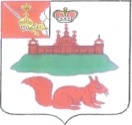 МУНИЦИПАЛЬНОЕ СОБРАНИЕ КИЧМЕНГСКО-ГОРОДЕЦКОГО МУНИЦИПАЛЬНОГО РАЙОНА ВОЛОГОДСКОЙ ОБЛАСТИРЕШЕНИЕс. Кичменгский ГородокО внесении изменений в решение Муниципального Собрания от 29.11.2013 г. № 13 «О межбюджетных трансфертах в Кичменгско-Городецком муниципальном районе Вологодской области» Муниципальное Собрание Кичменгско-Городецкого муниципального района РЕШИЛО:Внести в решение Муниципального Собрания от 29.11.2013 г. № 13 «О межбюджетных трансфертах в Кичменгско-Городецком муниципальном районе Вологодской области» следующие изменения:1. Пункт 1.9. части 1 дополнить словами:«….с учетом сезонных потребностей, возникающих в процессе исполнения местных бюджетов.».2. Пункт 2.3. части 2 дополнить словами:«На плановый период при расчете среднего тарифа на тепловую энергию путем индексации учитывается рост тарифов на тепловую энергию.».3. Часть 7 дополнить пунктом 7.4 следующего содержания:«7.4. Порядок предоставления иных межбюджетных трансфертов из районного бюджета бюджетам поселений, включая условия и цели предоставления, критерии отбора муниципальных образований района для предоставления указанных иных межбюджетных трансфертов, а также целевые показатели результативности предоставления иных межбюджетных трансфертов и их значения устанавливаются администрацией района.Распределение иных межбюджетных трансфертов между муниципальными образованиями района устанавливается решением о районном бюджете на очередной финансовый год и плановый период.Распределение иных межбюджетных трансфертов, общий объем финансирования по которым, установлен решением о районном бюджете на очередной финансовый год и плановый период и не распределен указанным решением о районном бюджете между муниципальными образованиями района, осуществляется администрацией района».4. В пункте 8.1 в строке «Дсобi – объем районного фонда финансовой поддержки поселений муниципального района, сформированный за счет собственных доходов бюджета муниципального района исходя из необходимости достижения критерия выравнивания расчетной бюджетной обеспеченности поселений в соответствии с настоящим Порядком» слова « …. из необходимости достижения критерия выравнивания расчетной бюджетной обеспеченности поселений» заменить словами «из необходимости достижения критериев выравнивания расчетной бюджетной обеспеченности поселений».5. В пункте 8.2 в строке «Дсоб пi – объем дотации на выравнивание бюджетной обеспеченности i-го  поселения, сформированный за счет собственных доходов районного бюджета и рассчитанный исходя из необходимости достижения критерия выравнивания расчетной бюджетной обеспеченности поселений» слова « …. из необходимости достижения критерия выравнивания расчетной бюджетной обеспеченности поселений» заменить словами «из необходимости достижения критериев выравнивания расчетной бюджетной обеспеченности поселений».6. В пункте 8.4 слова «Критерий выравнивания расчетной бюджетной обеспеченности поселений (Квыр) определяется по формуле» заменить словами «Критерии выравнивания финансовых возможностей поселений (Квыр) определяется по формуле».7. Подпункт 8.7.2. пункта 8.7. части 8 изложить в следующей редакции:   «8.7.2. Налоговый потенциал поселения по отдельному налогу (НПki) рассчитывается по формуле:                  НП ki   = БН ki x Sk x  Нормk , где:     БН ki – база налогообложения i-го поселения по k-му налогу в отчетном году;      Sk  –  средняя репрезентативная налоговая ставка по k-му налогу;     Нормk – норматив отчислений в бюджеты поселений от k-го налога в соответствии с требованиями Бюджетного кодекса Российской Федерации и законодательством области;».8. В пункте 8.8 в строке «Кстоимi – коэффициент стоимости предоставления муниципальных услуг в i-м поселении» слова «…муниципальных услуг…» заменить словами «…коммунальных услуг…»;9. В подпункте 8.8.1. пункта 8.8. части 8 абзацы 3 и 4 изложить в следующей редакции:«Ттеплi – средний тариф на тепловую энергию теплоснабжающих организаций, предоставляющих услуги в целях решения вопросов местного значения i-го поселения, действующий для муниципальных учреждений, на 1 июля текущего финансового года;Ттепл – средний тариф по району на тепловую энергию, действующий для муниципальных учреждений на территории района, на 1 июля текущего финансового года;»10. В подпункте 8.8.2. пункта 8.8. части 8 в формуле коэффициент (К мжфi ), заменить коэффициентом (К дорi ), где:К дорi - коэффициент обеспеченности автомобильными дорогами общего пользования местного значения в границах населенных пунктов i-го поселения.Исключить слова «Кмжфi – коэффициент дифференциации расходов на содержание муниципального жилого фонда i-го поселения.».11. Подпункт 8.8.5. пункта 8.8. части 8 изложить в следующей редакции:       «8.8.5. Коэффициент обеспеченности автомобильными дорогами общего пользования местного значения в границах населенных пунктов i-го поселения (К дорi  ) рассчитывается по следующей формуле:К дорi = (П дор i / H пi ) / (П дор / Н), где:     Пдорi – протяженность автомобильных дорог общего пользования местного значения в границах населенных пунктов i-го поселения;     Н пi – численность постоянного населения i-го поселения района на начало текущего финансового года;     Пдор – протяженность автомобильных дорог общего пользования местного значения в границах населенных пунктов поселений района;     Н – численность постоянного населения района на начало текущего финансового года.».12. В части 10 показатель «Дохi – прогноз налоговых и неналоговых доходов i-го поселения за исключением доходов от уплаты акцизов на нефтепродукты по дифференцированным нормативам на очередной финансовый год (год планового периода);», изложить в следующей редакции: «Дохi – прогноз налоговых и неналоговых доходов i-го поселения;».13. Настоящее решение вступает в силу со дня его официального опубликования и распространяется на правоотношения, возникающие при формировании проекта районного бюджета на 2015 год и плановый период 2016 и 2017 годов и бюджетов сельских поселений на 2015 год и плановый период 2016 и 2017 годов.14. Настоящее решение подлежит опубликованию в районной газете «Заря Севера» и размещению на официальном сайте Кичменгско-Городецкого муниципального района в информационно-телекоммуникационной сети «Интернет».Председатель Муниципального Собрания                                      Л.Н. ДьяковаГлава района                                                                               А.И. Летовальцевот19.12.2014№88